        2019-2020 ÖĞRETİM YIILI 8.SINIFLAR BİLİM UYGULAMALARI DERSİ 1.DÖNEM 1. YAZILI SORULARIDIR.1.Bilimsel araştırma yöntem ve teknikleri kullanılarak elde edilmiş olan bilgi çeşidi aşağıdakilerden hangisidir?  A) Bilimsel Bilgi        B) Gündelik Bilgi       C) Teknik Bilgi           D) Felsefi Bilgi2. Hayatımızı kolaylaştıran, İnsanların doğaya egemen olmalarını ve doğayı insan yararına değiştirmelerini sağlayan bilgi çeşidi aşağıdakilerden hangisidir.    A) Bilimsel Bilgi          B) Gündelik Bilgi        C) Teknik Bilgi         D) Felsefi Bilgi3. İnsanın kendini ve çevresini anlama ihtiyacından doğan, Akla dayanan, Evrensel ve sistemli olan, Kesin sonuçları olmayan bilgi çeşidi aşağıdakilerden hangisidir?   A) Bilimsel Bilgi        B) Gündelik Bilgi         C) Teknik Bilgi           D) Felsefi Bilgi4. Üretici yanımızı ortaya çıkaran, sezgilerimizin ve hayal gücümüzün işin içine girdiği, duygularımızın önemli olduğu, Ürün varsa da somutlaştırdığımız bilgi çeşidi aşağıdakilerden hangisidir?    A) Bilimsel Bilgi       B) Gündelik Bilgi         C) Sanatsal Bilgi       D) Felsefi Bilgi5. Amaçsız, sistemsiz olarak elde edilen. Yaşamı kolaylaştırdığı düşünülür. Körü körüne bağlanırsak yanılma şansımızın çok olduğu bilgi çeşidi aşağıdakilerden hangisidir?  A) Bilimsel Bilgi       B) Gündelik Bilgi        C) Sanatsal Bilgi        D) Felsefi Bilgi6.   Bilim Nedir. ? Sorusunun en doğru cevabı aşağıdakilerden hangisidir?           A) Doğru düşünme,            B) Doğruyu ve bilgiyi araştırma,             C) Bilimsel metotları kullanarak sistematik bilgi edinme,              D) Evrenin ya da olayların bir bölümünü konu olarak seçen, deneysel yöntemlere ve gerçekliğe dayanarak yasalar çıkarmaya çalışan düzenli bilgiler ve Nesnel dünyaya ve bu dünyada yer alan olgulara ilişkin tarafsız gözlem ve sistematik deneye dayalı zihinsel etkinliklerin ortak adı.”7.  ‘’ Bilimde hiçbir hipotez veya teori; gözlem ya da deney sonuçlarına dayanılarak kanıtlanmadıkça doğru kabul edilemez’’ Bu ifade bilimin hangi özelliğidir?  A) Mantıksal özelliği        B)Nesnel özelliği        C) Kesin özelliği        D) Olgusal özelliği8.  1.Akıllı saatler            2.Akıllı takılar     3.Akıllı bileklikler         4.Akıllı gözlükler         5. Akıllı giysiler     Bu verilenlerden günümüzde kaç tanesi kullanılmaktadır.2          B)   3             C)      4                  D)    59.Aşağıdakilerden hangisi giyilebilir teknoloji sınıfına girmez.     A). Saatler        B). Takılar            C ). Bileklikler             D) Kulaklıklar 10. Güneş'den  kat kat büyük yıldızlar ömürlerinin sonuna gelince, sahip oldukları devasa çekim güçleri kendi içlerine çökmelerine ve hangi yapının oluşmasına neden olur?A-Gezegen          B-Yıldız          C-Karadelik        D-Galaksi11. Gökadaların çoğunun merkezinde bulunan yapının adı nedir?A-Yıldız         B-Gezegen           C-Karadelik        D-Uydu                                                                                            NOT:1-9. Sorular ( 10 )  , 10.11. Sorular   (5)  Puandır: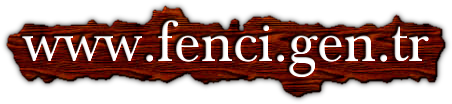 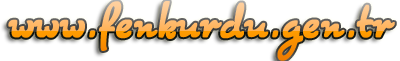 Daha fazla yazılı sorusu ve evraka  https://www.facebook.com/groups/fenkurduöğretmen grubumuzdan ulaşabilirsiniz.